BAB IVPEMBAHASANDeskripsi DataProfil Madrasah Aliyah Negeri (MAN) SumenepMAN Sumenep merupakan lembaga pendidikan menegah tingkat atas negeri satu-satunya di kabupaten Sumenep yang berada di bawah lingkungan departemen agama. Lembaga ini merupakan alih fungsi dari PGAN Sumenep. PGAN Sumenep sebelum di Negerikan awalnya berbentuk PGAP (Pendidikan Guru Agama Partekelir) 4 tahun. PGAP ini didirikan pada tahun 1956 dan ternyata lembaga pendidikan ini mendapat sambutan dari masyarakat. Setelah selama 12 tahun mengembangkan misinya dengan status partekelir/swasta, baru pada tahun 1968 ditingkatkan statusnya menjadi PGA Negeri.Sejalan dengan perkembangan selama 24 tahun sekolah yang bertempat di Pangarangan ini, maka pada tanggal 01 Juli 1992 PGAN Sumenep harus beralih fungsi menjadi Madrasah Aliyah Negeri Sumenep. Berikut ini adalah rincian identitas sekolah Madrasah Aliyah Negeri Sumenep (MAN) Sumenep.Visi dan Misi MAN SumenepVisi  dari  Madrasah Aliyah Negeri ( MAN ) Sumenep adalah : terwujudnya peserta didik yang beriman dan bertaqwa kepada allah swt, berakhlakul karimah, berprestasi, berkreasi dan berbudaya lingkungan.Selain visi terdapat pula misi dari Madrasah Aliyah Negeri ( MAN ) Sumenep, adapun misi tersebut ialah sebagai berikut :Mempersiapkan peserta didik yang bertaqwa kepada Allah Tuhan Yang Maha Esa dan berakhlak mulia.Menciptakan lingkungan yang asri dan islami.Menciptakan lingkungan  pembelajaran yang kondusif dalam upaya meningkatkan mutu pembelajaran.Mempersiapkan peserta didik agar menjadi manusia yang berkepribadian, cerdas, berkualitas dan berprestasi dalam bidang akademik, olahraga, seni dan budaya.Menanamkan sikap ulet dan gigih dalam berkompetisi, beradaptasi dengan lingkungan dan mengembangkan sikap sportifitas.Melengkapi dan meng-optimal-kan pemanfaatan sarana dan pra sarana pendidikan untuk meningkatkan prestasi peserta didik.Mengoptimalkan pemanfaatan IT /Internet dalam proses pembelajaran.Mengoptimalkan bimbingan khusus dalam rangka mempersiapkan peserta didik masuk ke jenjang pendidikan yang lebih tinggi.Membekali peserta didik dengan ilmu pengetahuan dan teknologi agar mampu bersaing dan melanjutkan ke jenjang pendidikan yang lebih tinggi.Memfasilitasi dan memotivasi kreativitas siswa dalam rangka mengembangkan minat dan bakat siswa.Membekali peserta didik agar memiliki keterampilan teknologi informasi dan komunikasi serta mampu mengembangkan diri secara mandiri.Mengembangkan pendidikan dan pembelajaran yang mengacu pada kebutuhan masyarakat.Struktur OrganisasiStruktur organisasi adalah suatu susunan dan hubungan antara tiap bagian serta posisi yang ada pada suatu organisasi atau perusahaan dalam menjalankan kegiatan operasional untuk mencapai tujuan yang diharapkan dan diinginkan. Struktur organisasi ini menggambarkan dengan jelas pemisahan kegiatan pekerjaan antara yang satu dengan yang lain dan bagaimana hubungan aktivitas dan fungsi dibatasi. Dalam struktur organisasi yang baik harus menjelaskan hubungan wewenang siapa melapor kepada siapa, jadi ada satu pertanggung jawaban apa yang akan di kerjakan. Berikut bagan Struktur Organisasi MAN Sumenep.Tabel 4.1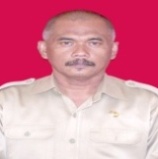 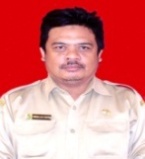 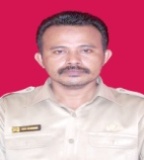 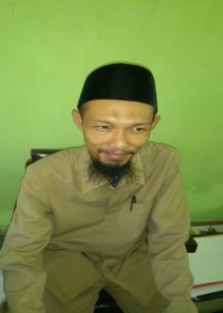 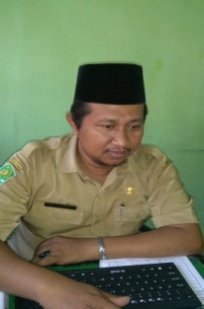 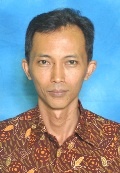 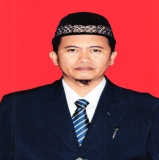 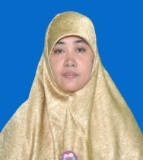 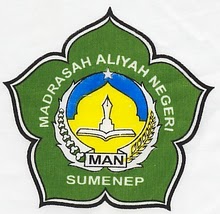 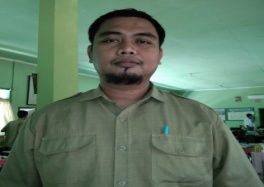 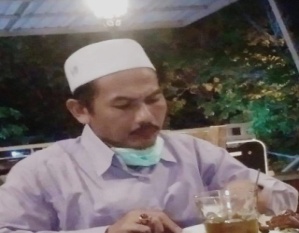 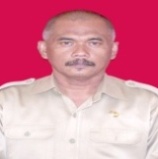 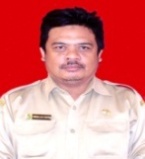 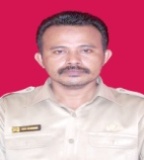 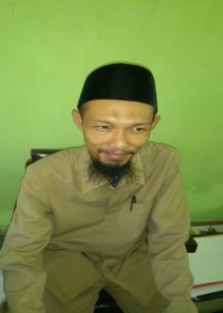 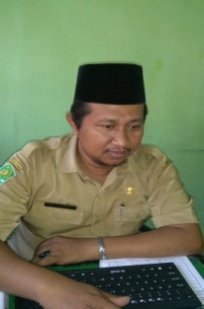 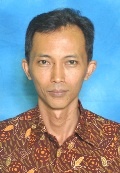 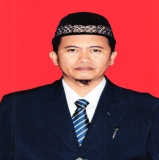 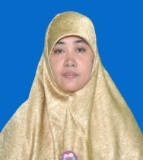 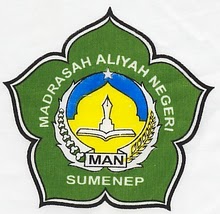 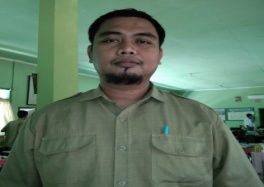 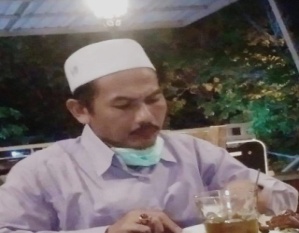 Adapun denah gedung sekolah MAN Sumenep, terlampir. Sedangkan Struktur kurikulum MAN Sumenep meliputi substansi pembelajaran yang ditempuh dalam satu jenjang pendidikan selama tiga (3) tahun mulai Kelas X sampai dengan Kelas XII. Struktur kurikulum disusun berdasarkan standar kompetensi lulusan dan standar kompetensi mata pelajaran.Pengorganisasian kelas-kelas pada Kurikulum K13 MAN Sumenep terbagi atas  (tiga) kelas, yaitu kelas X, XI, XII  dengan kelompok peminatan sebagai berikut :Kelas X dan XI, terdiri atas  4 kelompok : Kelompok Peminatan Matematika & Ilmu Pengetahuan Alam (MIPA);  Kelompok Peminatan Program Ilmu Pengetahuan Sosial (IPS);  Kelompok Peminatan Program Keagamaan; dan Kelompok Peminatan Program Bahasa dan BudayaKelas XII,  terdiri atas  3 kelompok : Kelompok Peminatan Matematika & Ilmu Pengetahuan Alam (IPA)Kelompok Peminatan Program Ilmu Pengetahuan Sosial (IPS) Kelompok Peminatan Program KeagamaanFasilitas Pembelajaran dan PemanfaatannyaTabel 4.2Kegiatan Intrakulikuler dan Ekstrakulikuler Madrasah Aliyah Negeri Sumenep juga memiliki berbagai kegiatan ekstrakurikuler dantaranya ialah sebagai berikut:Tabel 4.3Bidang Bimbingan dan Konseling di MAN SumenepParadigma bimbingan dan konseling dewasa ini lebih beorientasi pada pengenalan potensi, kebutuhan, dan tugas perkembangan serta pemenuhan kebutuhan dan tugas-tugas perkembangan tersebut. Alih-alih memberikan pelayanan bagi peserta didik yang bermasalah, pemenuhan perkembangan optimal dan pencegahan terjadinya masalah merupakan fokus pelayanan. Atas dasar pemikitan tersebut maka pengenalan potensi individu merupakan kegiatan urgen pada awal layanan bantuan. Bimbingan dan konseling saat ini tertuju pada mengenali kebutuhan peserta didik, orang tua, dan sekolah. Dewasa ini, layanan bimbingan dan konseling yang diselenggarakan oleh MAN Sumenep memiliki banyak tantangan baik secara internal maupun eksternal. Dari sisi internal, problematika yang dialami oleh sebagian besar peserta didik bersifat kompleks, beberapa diantaranya adalah masalah terkait dengan penyesuaian akademik di sekolah, penyesuaian dengan kehidupan sosial di sekolah, ketidak matangan orientasi pilihan karier, maupun ketidakmatangan emosional peserta didik. Adapun dari sisi eksternal adalah peserta didik yang notabene berada dalam rentang usia anak persiapan menuju remaja awal juga dihadapkan dengan perubahan-perubahan cepat yang terjadi dalam skala global. Namun demikian, pada dasarnya setiap individu memiliki kecenderungan untuk menata diri dan mencapai tujuan hidup yang lebih bermakna, tidak terkecuali peserta didik di sekolah. Beberapa peserta didik memiliki potensi untuk dikembangkan bakat dan minatnya, aktif dalam kegiatan olahraga dan dalam bidang seni budaya. Disamping itu daya dukung yang ada di MAN Sumenep dapat dikatakan cukup baik. Hal ini didukung oleh fakta bahwa sebagian besar wali murid peserta didik memiliki profesi yang beragam dan telah menyatakan kesediaan untuk turut berkontribusi dengan kemampuan profesionalnya masing-masing.Pelayanan bimbingan dan konseling tidak semerta merta dilaksanakan begitu saja tanpa aturan tertentu, oleh karena itu sudah seharusnya  layanan bimbingan dan konseling dilaksanakan dengan berpatokan pada aturan-aturan yang telah ditentukan. Pelaksanaan layanan bimbingan di Madrasah Aliyah Negeri (MAN) Sumenep berpegang pada aturan atau dasar hukum pelaksanaan bimbingan dan konseling, diantaranya ialah sebagai berikut:Pelayanan bimbingan dan konseling sebagai salah satu layanan pendidikan yang harus diperoleh semua peserta didik telah termuat dalam undang-undang Republik Indonesia nomor 89 tahun 1989 tentang sistem pendidikan nasional dan peraturan pemerintah nomor 28 tahun 1990 tentang pendidikan dasar dan nomor 29 tahun 1990 tentang pendidikan menengah.“konselor” sebagai salah satu jenis tenaga kependidikan dalam undang-undang Republik Indonesia nomor 20 tahun 2003 tentang sistem pendidikan nasional. pada bab I pasal I angka 6 dinyatakan bahwa “pendidik adalah tenaga kependidikan yang berkualifikasi sebagai guru, dosen, konselor, pamong belajar, widyaiswara, tutor, instruktur, fasilitator, dan sebutan lain yang sesuai dengan kekhususannya, serta berpartisipasi dalam penyelenggaraan pendidikan”.Pelayanan bimbingan dan konseling yang merupakan kegiatan pengembangan diri telah termuat dalam struktur kurikulum yang ditetapkan dalam peraturan menteri pendidikan nasional Republik Indonesia nomor 22 tahun 2006 tentang standar isi untuk satuan pendidikan dasar menengah.Beban kerja guru bimbingan dan konseling atau konselor pada pasal 54 ayat 6 PERPU RI nomor 24 tahun 2004 tentang guru yang menyatakan bawa kerja guru BK attu konselor yang memperoleh tunjangan profesi dan maslahat tambahan adalah mengampu bimbingban dan konseling paling banyak 150 (seratu lima puluh) peserta didik per tahun pada satu atau lebih satuan pendidikan. Dalam penjelasan pasal 54 ayat 6 yang dimaksud dengan : “ mengampu layanan bimbingan dan konseling” adalah pemberian perhatian, pengarahann, pengendalian, dan pengawasan kepada sekurang-kurangnya 150 peserta didik, yang dapat dilaksanakan dalam bentuk pelayanan tatap muka terjadwal di kelas, dan layanan perseorangan atau kelompok bagi yang dianggap perlu atau memerlukan.Penilaian kinerja guru bimbingan dan konseling atau konselor pada pasal 22 ayat 5 peraturan bersama menteri pendidikan nasional dan kepada badan kepegawaian negara nomor 03/v/PB/2010 dan nomor 14 tahun 2010 tentang petunjuk pelaksanaan jabatan fungsional guru dan angka kreditnya dinyatakan bahwa penilaian kinerja guru BK dihitung secara proporsional berdasarkan beban kerja wajib paling kurang 150 orang siswa dan paling banyak 250 siswa pertahun.Peraturan menteri pendidikan nasional RI nomor 27 tahun 2008 tentang standart kualifikasi akademik dan kompetensi konselor , yang menyatakan bahwa kualifikasi akademik konselor dalam satuan pendidikan pada jalur pendidikan formal dan non formal adalah: (i) sarjana pendidikan/S1 dalam bidang bimbingan dan konseling; (ii) berpendidikan profesi konselor, kompetensi konselor meliputi kompetensi pedagogik, kepribadian, sosial, dan profesional, yang berjumlah 17 kompetensi dan 76 buah sub kompetensi.Peraturan menteri pendidikan dan kebudayaan RI nomor 68 tahun 2013 tentang kerangka dasar dan struktur kurikulum SMP/MTS, nomor 69 tahun 2013 tentang kerangka dasar dan struktur kurikulum SMA/MA, dan nomor 70 tahun 2013 tentang kerang dasar dan struktur kurikulum SMK/MAK, yang memberikan kesempatan ke[pada peserta didik belajar berdasarkan minat mereka. Struktur kurikulum memperkenalkan peserta didik melakukan pilihan dalam bentuk kelompok peminatan, lintas minat atau pendalaman minat. Peraturan menteri pendidikan nasional nomor 111 tahun 2014 tentang bimbingan dan konseling pada pendidikan dasar. Dalam permendiknas tersebut menyebutkan bahwa komponen layanan bimbingan dan konseling memiliki empat program yang mencakup: Layanan dasar, layanan peminatan dan perencanaan individual, layanan responsif, layanan dukungan sistem. Bidang layanan bimbingan dan konseling mencakup: bidang layanan pribadi, bidang layanan belajar, bidang layanan sosial, bidang layanan karier.Panduan operasional penyelenggaraan bimbingan dan konseling SMA, 2016 Dirjen Guru dan Tenaga Kependudukan (GTK). Pada POP BK SMA/MA ini dapat memfasilitasi guru BK/konselor dalam merencanakan, melaksanakan, mengevaluasi, melaporkan dan menindak lanjuti layanan bimbingan dan konseling.Visi Misi dan Struktur Bimbingan Konseling MAN SumenepVisiVisi bimbingan dan konseling MAN Sumenep adalah terwujudnya layanan dan bimbingan dan konselng yang pprofesional dalam memfasilitasi perkembangan peserta didik/konseli menuju pribadi unggul dalam imtak, iptek, tangguh, mandiri, dan bertanggung jawab.Misi Menyelenggarakan layanan bimbingan dan konseling yang memandirikan peserta didik/konseli berdasarkan pendekatan yang humanis dan multikultur. Membangun kolaborasi dengan guru matapelajaran, wali kelas, orang tua, dunia usah, dan industri, dan pihak lain dalam rangka menyelenggarakan layanan bimbingan dan konseling. Meningkatkan mutu guru bimbingan dan konseling atau konselor melalui kegiatan pengembangan keprofesionalan berkelanjutanStruktur KonselorTabel 4.4Tugas dan Fungsi Konselor di MAN SumenepTugas KonselorTerdapat  dua tugas utama konselor yaitu:Interpersonal, yaitu membangun hubungan therapiotik, membangun raport dan suasana yang kolaboratif.Organisational, yaitu bersosialisasi dengan konseli untuk memulai therapy, mengadakan proses asesment awal, menyetujui wilayah masalah dan membangun tujuan konseling.Fungsi KonselorBimbingan dan konseling sangatlah penting bagi lembaga-lembaga pendidikan karena banyak manfaat dan fungsi lain yang dapat dirasakan oleh semua pihak. Tidak hanya oleh guru saja, namun bagi seluruh anggota sekolah. Beberapa fungsi Bimbingan dan Konseling antara lain:Fungsi pemahaman, yaitu  fungsi bimbigan dan konseling membantu klien agar memiliki pemahaman terhadap dirinya (potensinya) dan lingkungannya (pendidikan, pekerjaan, dan norma agama).Fungsi preventif, yaitu fungsi yang berkaitan dengan upaya konselor untuk senantiasa mengantisipasi berbagai masalah yang mungkin terjadi dan berupaya untuk mencegahnya, supya tidak dialami oleh klien.Fungsi pengembangan, yaitu fungsi bimbingan dan konseling yang sifatnya lebih proaktif dari fungsi-fungsi lainnya. Konselor senantiasa berupaa untuk menciptakan lingkungan belajar yang kondusif, yang memfasilitasi perkembangan klien.Fungsi penyembuhan, yaitu fungsi bimbingan dan konseling yang bersifat kuratif. Fungsi ini berkaitan erat dengan upaya pemberian bantuan kepada klien yang telah mengalami masalah, baik menyangkut aspek pribadi, sosial, belajar maupun karier. Teknik yang digunakan adalah konseling , dan remedial teaching.Fungsi penyaluran, yaitu fungsi bimbingan dan konseling dalam membantu klien memilih kegiatan ektrakurikuler, jurusan atau program studi, dan memantapkan penguasaan karier atau jabatan yang sesuai dengan minat, bakat, keahlian dan ciri-ciri kepribadian lainnya.Fungsi adaptasi, yaitu fungsi bimbingan dan konseling membantu para pelaksana pendidikan, kepala sekolah/madrasah dan staf, konselor, dan guru untuk menyesuaikan program pendidikan terhadap latar pendidikan , minat, kemampuan, dan kebutuhan klien.Fungsi penyelesaian, yaitu fungsi bimbingan dan konseling dalam membantu klien agar dapat menyesuaikan diri dengan diri dan lingkungannya secara dinamis dan konstruktif.Fungsi perbaikan, yaitu fungsi bimbingan dan konseling untuk membantu klien sehingga dapat memperbaiki kekeliruan dalam berfikir, berprasaan dan bertindak (berkehendak.)Fungsi fasilitasi, yaitu fungsi bimbingan dan konseling memberi kemudahan kepada klien dalam mencapai pertumbuhan dan perkembangan yang optimal, serasi, selaras dan seimbang seluruh aspek dalam diri konseli.Fungsi pemeliharaan, yaitu fungsi bimbingan dan konseling untuk membantu klien supaya dapat menjaga diri dan mempertahankan situasi kondusif yang telah tercipta dalam dirinya. Fungsi ini memfasilitasi klien agar terhindar dari kondisi-kondisi yang akan menyebabkan penurunan produktifitas diri. Dari uraian di atas, terlihat bahwa fungsi bimbingan dan konseling sangat besar. Proses bimbingan tidak hanya diberikan kepada siswa yang bermasalah saja, melainkan kepada semua individu dalam semua kondisi.Gambaran Umum Pelaksanaan Bimbingan Dan Konseling Di Madrasah Aliyah Negeri (MAN) SumenepBimbingan dan konseling di Madrasah Aliyah Negeri (MAN) Sumenep dilatar belakangi oleh banyaknya permasalahan-permasalahan yang dihadapi oleh siswa. Adanya bimbingan dan konseling di Madrasah Aliyah Negeri (MAN) Sumenep bertujuan untuk membantu peserta didik agar dapat mencapai tujuan-tujuan perkembangan yang meliputi aspek pribadi-sosial, belajar dan karier. Pelaksanaan bimbingan dan konseling di Madrasah Aliyah Negeri (MAN) Sumenep memiliki sistem pengorganisasian kegiatan. Sistem pengorganisasian ini merupakan bentuk kegiatan yang mengatuur cara kerja, prosedur kerja dan pola mikanisme kerja kegiatan bimbingan dan konseling di Madrasah Aliyah Negeri (MAN) Sumenep.  Bimbingan dan konseling tidak akan terlaksana dengan baik tanpa adanya pengorganisasian yang baik. Pengorganisasian yang baik dalam pengaturan kegiatan bimbingan dan konseling ditandai oleh adanya dasar dan tujuan organisasi, personel, dan perencanaan yang matang. Program bimbingan dan konseling di Madrasah Aliyah Negeri (MAN) Sumenep adalah sebagai berikut:Persiapan Melakukan asessment kebutuhanMendapatkan dukungan komite dan kepala sekolahMenetapkan dasar perencanaan layananPelaksanaanLayanan dasarBimbingan klasikalBimbingan kelas besarBimbingan kelompokLeafleatLayanan responsif Konseling individualKonseling kelompokReferalKonsultasiBimbingan teman sebayaKonferensi kasusKunjungan rumahPeminatan dan perencanaan individual Konseling individuKonseling kelompokLayanan konsultasiKarier dayDukungan sistem Pengembangan jejaringKegiatan manajemenPengembangan staffKolaborasiPengembangan profesi konselorPenelitian dan pengembanganAkuntabilitas Evaluasi prosesEvaluasi hasilSupervisiPembuatan laporanProsedur Layanan BK di Madrasah Aliyah Negeri (MAN) SumenepTabel 4.5Penyajian DataSetelah data mengenai objek dipaparkan maka berikut ini penulis sajikan data primer dari hasil penyebaran angket. Namun sebelum data disajikan perlu dijelaskan hal-hal yang berkaitan dengan variabel yaitu, variabel X (kepribadian konselor) dan variabel Y (minat siswa dalam melakukan konseling individu) didapat melalui metode angket masing-masing variabel yang terdiri dari 10 item soal untuk variabel X dan 5 item soal untuk variabel Y, degan pemberian skor sebagai berikut:Jawaban sangat setuju (SS) diberi nilai 4Jawaban setuju (S) diberi nilai 3Jawaban tidak setuju (TS) diberi nilai 2Jawaban sangat tidak setuju (STS) diberi 1Tabel 4.6Perolehan skor variabel X (kepribadian konselor) di Madrasah Aliyah Negeri (MAN) Sumenep Kabupaten Sumenep.Tabel 4.7Perolehan skor variabel Y (minat siswa dalam melakukan konseling individu) di Madrasah Aliyah Negeri (MAN) Sumenep Kabupaten Sumenep.Analisis DataAnalisis data dalam penelitian ini dimaksudkan untuk menguji hipotesis kerja yang telah diajukan yaitu ‘‘ terdapat hubungan antara kepribadian konselor dengan minat siswa dalam melakukan konseling individu (Ha)” dan ‘‘tidak terdapat hubungan antara kepribadian konselor dengan minat siswa dalam melakukan konseling individu (Ho)” di Madrasah Aliyah Negeri (MAN) Sumenep. Guna menguji hipotesis tersebut maka dalam penelitian ini digunakan teknik korelasi product moment yaitu peneliti melakukan analisa data mengenai hubungan antara variabel X dan variabel Y pada penelitian ini, penulis menggunakan teknik statistik dengan menggunakan analisa korelasi. Bilamana kenaikan nilai variabel X selalu disertai kenaikan nilai variabel Y, dan sebaliknya, turunnya nilai variabel X selalu diikuti oleh turunnya nilai variabel Y, maka hubungan seperti itu disebut hubungan yang positif. Akan tetapi sebaliknya, bilamana nilai variabel X yang tinggi selalu disertai oleh variabel Y yang rendah nilainya, dan sebaliknya, bilamana nilai variabel X yang rendah selalu diikuti oleh nilai variabel Y yang tinggi, hubungan antara kedua variabel itu disebut hubungan negatif. Adapun tahapan dalam dalam analisis ini ialah dengan mengambil data dari skor angket tentang kepribadian konselor yang dinyatakan dengan variabel X, dan data dari skor angket tentang minat siswa dalam melakukan konseling individu yang dinyatakan dengan variabel Y. Agar data-data tersebut dapat dengan mudah dipahami dan guna mendapatkan nilai koefisien korelasi pada penelitian ini maka selanjutnya dianalisis dengan bantuan  software SPSS seperti berikut ini:Tabel 4.8Hasil spss uji korelasi product momentCorrelationsPengujian HipotesisInteprestasi output SPSS Pada tabel correlation, di peroleh harga koefisien korelasi sebesar 0,793, dengan signifikansi sebesar 0,000. Pada perolehan tabel diatas diketahui nilai signifikansinya adalah 0,000. Maka dapat diartikan bahwa terdapat hubungan (korelasi) antara kepribadian konselor dengan minat siswa dalam melakukan konseling individu, karena nilai signifikansinya 0,000 < 0,05.Pengujian: Jika r hitung > r tabel, maka Ha di terimaJika r hitung < r tabel, maka Ho di tolak Dengan taraf kepercayaan 0,05 (5%), maka dapat di peroleh harga r tabel sebesar 0,159. Ternyata harga r hitung lebih besar dari pada r tabel (0,793 > 0,159), sehingga Ha diterima dan Ho ditolak. Artinya ada hubungan yang signifikansi antara kepribadian konselor dengan minat siswa dalam melakukan konseling individu. Data dan harga koefisien yang di peroleh mencerminkan keadaan populasi.	Berdasarkan hasil koefisien korelasi tersebut juga dapat di pahami bahwa korelasinya bersifat positif, dengan memperhatikan harga koefisien korelasi sebesar 0,793 berarti bersifat korelasinya kuat.	Menurut Sugiono pedoman untuk memberikan interpretasi koefisien korelasi sebagai berikut:Tabel. 4.9Interpretasi nilai r Nama Madrasah: Madrasah Aliyah Negeri Sumenep (MAN) Sumenep. Alamat: Jl. KH. Agus Salim, No. 19 Kelurahan Pangarangan, kecamatan Sumenep, Kabupaten Sumenep Jawa Timur Kode Pos 69417 Akreditasi:   A NPSN	: 20584736 NSS	: 131135290001 Telepon: (0328) 662519 Email	: mansumenep@yahoo.co.id Website: http//mansumenep.sch.idNo.Jenis ruangJmlPemanfaatannya1.Ruang kelas36Ruang kelas berfungsi untuk melaksanakan aktifitas belajar mengajar antara guru dan siswa/transferring of knowledge. Sementara di setiap kelas juga ada whiteboard, papan informasi, serta jam dinding dan gambar-gambar yang lain.2.Ruang lab. Komputer1Ruang laboratorium komputer difungsikan untuk praktik ilmu komputer itu sendiri.3.Ruang lab. Bahasa1Laboratorium bahasa di MAN Sumenep berfungsi untuk meningkatkan ilmu kebahasaan siswa4.Ruang lab. Biologi1Laboratorium biologi difungsikan agar siswa dapat langsung memahami materi tentang biologi yang diberikan guru dan langsung mempraktikannya di dalam laboratorium itu sendiri5.Ruang lab. kimia1Laboratorium kimia difungsikan agar siswa dapat langsung memahami materi tentang kimia yang diberikan guru dan langsung mempraktikannya di dalam laboratorium itu sendiri6.Ruang lab. Fisika1Laboratorium fisika difungsikan agar siswa dapat langsung memahami materi tentang fisika yang diberikan guru dan langsung mempraktikannya di dalam laboratorium.7.Ruang kepsek1Ruang kepala sekolah digunakan untuk komunikasi para guru ataupun pihak-pihak yang terkait di dalamnya.8.Ruang wakil kepsek1Ruang wakil kepala sekolah difungsikan untuk konsultasi para guru ataupun pihak-pihak yang terkait di dalamnya9.Ruang guru1Ruang guru berfungsi untuk tempat standby guru di sekolah agar siswa dapat dengan mudah untuk menemui ataupun konsultasi dengan para guru10.Ruang BKRuang BK difungsikan untuk menghakimi para siswa yang melanggar peraturan-peraturan sekolah guna mendapatkan bimbingan ataupun tindakan lanjutan11.Kantin1Kantin berfungsi untuk mempermudah siswa ataupun guru agar tidak berbelanja di luar sekolah12.Ruang tata usaha1Berfungsi untuk mengatur administrasi sekolah13.Kamar kecil siswa4Berfungsi untuk para siswa agar mudah bagi yang hendak buang air kecil/besar14.Kamar kecil guru1Berfungsi untuk para guru agar mudah bagi yang hendak buang air kecil/besar15.Gudang Penjas1Berfungsi untuk meletakkan barang-barang keperluan olahraga16.Ruang UKS1Difungsikan untuk mengatasi masalah-masalah yang bersangkut paut dengan masalah kesehatan siswa dan guru17.Ruang OSIS1Difungsikan untuk kegiatan dan tempat rapat pengurus osis18.Masjid1Difungsikan tempat ibadah siswa maupun guru19.Pos jaga1Untuk menjaga keamanan sekolah20.Parkir guru1Untuk parkir kendaraan para guru21.Parkir siswa2Untuk parkir kendaraan para siswa yaitu sepeda motor22.Lapangan basket1Difungsikan untuk olahraga basket23. Lapangan Volly2Difungsikan untuk olahraga Volly24..Lapangan1Terdapat 1 lapangan besar di tengah-tengah MAN Sumenep yang dapat dipergunakan untuk berbagai macam kegiatan olahraga dan digunakan di saat Upacara Bendera25Lapangan Basket1Difungsikan untuk olahraga Basket26.Ruang Tamu1Digunakan untuk tamu umum27.Ruang Media1Digunakan untuk pembelajaran berbasis media28.Gedung Marching Band1Ruang yang digunakan menyimpan alat-alat Marching Band29.Perpustakaan2Ruang baca dan peminjaman buku30.KOPSIS1Koperasi untuk siswa yang menyediakan berbagai kebutuhan siswa di sekolah31.Ruang Kesenian1Digunakan sebagai rapat pengurus kesenianDaftar Ekstra Kurikuler Daftar Ekstra Kurikuler Daftar Ekstra Kurikuler Daftar Ekstra Kurikuler MAN Sumenep Tahun Pelajaran 2018-2019MAN Sumenep Tahun Pelajaran 2018-2019MAN Sumenep Tahun Pelajaran 2018-2019MAN Sumenep Tahun Pelajaran 2018-2019NoJenis Ektra KurikulerEkstra KurikulerNama PembinaAOlah Raga1Sepak BolaJausi, S.Pd.2FutsalOgik Febriyanto, S.Sos.3Bola Volly PutraTaufik Rahman, S.Pd.4Bola Volly PutriAchmad Fatahillah, S.Pd.5Bola Basket PutraRasul, S.Pd.6Bola Basket PutriFaisal Resa Baisuni, S.Pd.7Tenis MejaNoer Hasan, M.M.Pd.8Bulu Tangkis Putra/PutriBambang Hariyanto, S.Pd.9CaturAbd. Ma'afiBSeni Bela Diri1SilatA. Samsuni, S.Sas.2KarateFadliCSeni Musik1Musik Band IslamiAyu2Nasyid Dan Paduan SuaraWira Bagus Dwi Putra, S.Pd.3Musik Tong-Tong/DaulSony Prastama4Hadrah Dan RuddatSuwandi, A.Ma.Pd.5Drum BandA. KhadirDSeni Tari Dan Peran1Tari KonvensonalRaudlatul Hasanah, S.Sn.2TeaterImam Syafi'i, S.Pd.ESeni Media1JurnalistikFathorrahman,  M.Pd.2Majalah DindingEko Nurul Akbar, S.Pd.3FotografiDrs. Abdullah Siddiq, S.Pd.FLainnya1Tilawatil Qur'anSugianto, S.Pd.I.2Tahfidzul Qur'anAchmad Syarif Fathoni, S.Pd.I.3Karya Ilmiah Remaja (Kir)Dewi A'zar, S.Pd.4Palang Merah Remaja (Pmr)Rahman Hermansyah, S.Pd.I., M.Pd.I5Keterampilan MembatikArif Kurniawan, S.Pd.6RobotikaFaris Novil Dwi Roziqi7PaskibrakaCipto Nurul Islam, S.Pd.8Faisal Resa Baisuni, S.Pd.9PramukaDrs. Abdullah Siddiq, S.Pd.10Rafika Duri, S.Pd.11Wawan Sariyanto, S.Pd.I12Suwandi, A.Ma.Pd13Bahasa ArabKh. Taufiq Rahman14Bahasa InggrisSophi Maya Saphira, S.Pd.15Robiatul Adawiyah, M.PdGPengelola Ekstra Kurikuler1Majalah MadaniLinda Arisanty, S.Pd.2Fathorrahman, M.Pd.3Pik-R Super ManKamila Tussa'adati, S.Ag., M.Si.4Db. Gita MadaniTri Wahyudi Januarianto, S.Ag.5UKSRahman Hermansyah, S.Pd.I., M.Pd.INoNama KonselorJabatanKelas Jumlahsiswa1Kamilatus Sa’adati, S.Ag. M.PsiKordinator   X, XI,XII2362Moh Hosrin, S.PdAnggotaXII733Marhasan, S.PdAnggotaXI824Leni Suprianti, S.PdAnggota    X, XI, XII1145Eni Rahmawati, S.PdAnggotaX, XI, XII2416Fike Ralistiya, S.PdAnggotaX, XI, XII2357Faisol Akbar Sufi, S.PdAnggotaX, XI2028Feri Nurdiansyah, S.PdanggotaX, XI, XII1909Siti Sulaeha, S.PdAnggotaX, XI147NOKEPRIBADIAN KONSELORKEPRIBADIAN KONSELORKEPRIBADIAN KONSELORKEPRIBADIAN KONSELORKEPRIBADIAN KONSELORKEPRIBADIAN KONSELORKEPRIBADIAN KONSELORKEPRIBADIAN KONSELORKEPRIBADIAN KONSELORKEPRIBADIAN KONSELORTOTAL133244343433623333333334343233443424435434322333333254423343344386333333333434723344342443583432233333329343223333332104423343344381133244343433612333333333434132334434244351434322333333215442334334438163324434343361733333333343418233443424435193432233333322044233433443821333333333434222334434244352334322333333224343223333332254423343344382633244343433627333333333434282334434244352934322333333230442334334438312334434244353234322333333233343223333332344423343344383533244343433636333333333434374423343344383833244343433639333333333434402334434244354134322333333242442334334438432334434244354423344342443545343223333332464423343344384723344342443548343223333332493432233333325044233433443851332443434336523333333334345334322333333254343223333332554423343344385633244343433657333333333434583333333334345944233433443860332443434336613333333334346223344342443563343223333332644423343344386523344342443566233443424435673432233333326844233433443869233443424435703432233333327134322333333272442334334438733324434343367433333333343475343223333332763432233333327744233433443878332443434336792334434244358034322333333281442334334438822334434244358323344342443584343223333332854423343344388623344342443587343223333332883432233333328944233433443890332443434336913333333334349234322333333293343223333332943432233333329544233433443896233443424435973432233333329834322333333299442334334438100332443434336101333333333434102343223333332103343223333332104442334334438105332443434336106233443424435107343223333332108442334334438109233443424435110233443424435111343223333332112442334334438113343223333332114442334334438115233443424435116343223333332117343223333332118442334334438119332443434336120333333333434121343223333332122343223333332123442334334438124332443434336125233443424435126343223333332127442334334438128233443424435129233443424435130343223333332131442334334438132333333333434133343223333332134343223333332135442334334438NOMINAT SISWAMINAT SISWAMINAT SISWAMINAT SISWATOTAL133241223333123233412434321254423136333312723341283432129343212104423131133241212333312132334121434321215442313163324121733331218233412193432122044231321333312222334122334321224343212254423132633241227333312282334122934321230442313312334123234321233343212344423133533241236333312374423133833241239333312402334124134321242442313432334124423341245343212464423134723341248343212493432125044231351332412523333125334321254343212554423135633241257333312583333125944231360332412613333126223341263343212644423136523341266233412673432126844231369233412703432127134321272442313733324127433331275343212763432127744231378332412792334128034321281442313822334128323341284343212854423138623341287343212883432128944231390332412913333129234321293343212943432129544231396233412973432129834321299442313100332412101333312102343212103343212104442313105332412106233412107343212108442313109233412110233412111343212112442313113343212114442313115233412116343212117343212118442313119332412120333312121343212122343212123442313124332412125233412126343212127442313128233412129233412130343212131442313132333312133343212134343212135442313CorrelationsCorrelationsCorrelationsCorrelationsKepribadian KonselorMinat SiswaKepribadian KonselorPearson Correlation1.793**Kepribadian KonselorSig. (2-tailed).000Kepribadian KonselorN135135Minat SiswaPearson Correlation.793**1Minat SiswaSig. (2-tailed).000Minat SiswaN135135**. Correlation is significant at the 0.01 level (2-tailed).**. Correlation is significant at the 0.01 level (2-tailed).**. Correlation is significant at the 0.01 level (2-tailed).**. Correlation is significant at the 0.01 level (2-tailed).Interval koefisienTingkat hubungan0,00 – 0,199 0,20 – 0,339 0,40 – 0,559 0,60 – 0,779 0,80 – 1,000Sangat rendahRendah Cukup Kuat Sangat Kuat